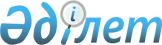 Об утверждении Перечня обязательных услуг морского портаПриказ Министра по инвестициям и развитию Республики Казахстан от 30 января 2015 года № 77. Зарегистрирован в Министерстве юстиции Республики Казахстан 30 апреля 2015 года № 10906.
      В соответствии с  пунктом 3 статьи 35 Закона Республики Казахстан от 17 января 2002 года "О торговом мореплавании" ПРИКАЗЫВАЮ:
      1. Утвердить прилагаемый  Перечень обязательных услуг морского порта.
      2. Комитету транспорта Министерства по инвестициям и развитию Республики Казахстан (Асавбаев А.А.) обеспечить в установленном законодательством порядке:
      1) государственную регистрацию настоящего приказа в Министерстве юстиции Республики Казахстан;
      2) в течении десяти календарных дней после государственной регистрации настоящего приказа его направление на официальное опубликование в периодических печатных изданиях и в информационно-правовой системе "Әділет";
      3) размещение настоящего приказа на интернет-ресурсе Министерства по инвестициям и развитию Республики Казахстан и на интранет-портале государственных органов;
      4) в течение десяти рабочих дней после государственной регистрации настоящего приказа в Министерстве юстиции Республики Казахстан представление в Юридический департамент Министерства по инвестициям и развитию Республики Казахстан сведений об исполнении мероприятий, предусмотренных подпунктами 1), 2) и 3) пункта 2 настоящего приказа.
      3. Контроль за исполнением настоящего приказа возложить на первого вице-министра по инвестициям и развитию Республики Казахстан Касымбек Ж.М.
      4. Настоящий приказ вводится в действие по истечении десяти календарных дней после дня его первого официального опубликования.
      "СОГЛАСОВАН":
      Министр национальной экономики
      Республики Казахстан
      ___________ Е.А. Досаев
      18 марта 2015 год Перечень
обязательных услуг морского порта
      Сноска. Перечень с изменениями, внесенными приказами Министра по инвестициям и развитию РК от 24.07.2017 № 491 (вводится в действие по истечении десяти календарных дней после дня его первого официального опубликования); от 02.06.2023 № 406 (вводится в действие по истечении шестидесяти календарных дней после дня его первого официального опубликования).
      Услуги за заход судна в морской порт для производства грузовых операций и/или иных целей с последующим выходом из порта (судозаход):
      1) корабельные - предоставление входа судна в морской порт и выхода из него;
      2) навигационные - предоставление навигационных услуг средствами навигации и связи посредством систем управления движением судов либо береговых радиолокационных систем и другого навигационного оборудования (буи, вехи, маяки, створные знаки, средства радиосвязи) при входе/выходе и плавании судна в акватории порта;
      3) за проход каналом - предоставление канала, в том числе оборудованного средствами навигационной обстановки, для прохода судна к причалу;
      4) причальные - предоставление причала судам для осуществления грузовых и вспомогательных операций;
      5) якорные - предоставление якорной стоянки судам на рейде и/или у причала;
      6) швартовые - разноска швартовых концов судна, отшвартовка, перетяжка и перешвартовка судов;
      7) в сфере природоохранных мероприятий - принятие с судна без каких-либо ограничений всех видов имеющихся загрязнений (за исключением балластных вод) за время стоянки в порту;
      8) карантинные - услуги санитарно-эпидемиологической службы и морского порта по обеспечению:
      предоставления помещения для временной изоляции больных карантинными инфекциями и лиц, которые могут быть носителями инфекции;
      поддержания в надлежащем санитарном состоянии территории и объектов морского порта;
      профилактического истребления грызунов и насекомых силами санитарно-эпидемиологической станции на транспортных судах, портовых объектах.
					© 2012. РГП на ПХВ «Институт законодательства и правовой информации Республики Казахстан» Министерства юстиции Республики Казахстан
				
Министр
по инвестициям и развитию
Республики Казахстан
А. ИсекешевУтвержден
приказом Министра по
инвестициям и развитию
Республики Казахстан
от 30 января 2015 года № 77